Приложение № 3 к приказу ФНС России от «26» сентября 2023 г.№ ЕД-7-3/675@Формат представления налогового расчета сумм доходов, выплаченных иностранным организациям, и сумм удержанных налогов в электронной форме ОБЩИЕ СВЕДЕНИЯ1. Настоящий формат описывает требования к XML-файлам (далее – файл обмена) передачи в налоговые органы налогового расчета сумм доходов, выплаченных иностранным организациям, и сумм удержанных налогов в электронной форме.2. Номер версии настоящего формата 5.03, часть XVI.II. ОПИСАНИЕ ФАЙЛА ОБМЕНА3. Имя файла обмена должно иметь следующий вид:R_Т_A_K_О_GGGGMMDD_N, где:R_Т – префикс, принимающий значение NO_DOHINORG;A_K – идентификатор получателя информации, где: A – идентификатор получателя, которому направляется файл обмена, K – идентификатор конечного получателя, для которого предназначена информация из данного файла обмена. Передача файла от отправителя к конечному получателю (К) может осуществляться в несколько этапов через другие налоговые органы, осуществляющие передачу файла на промежуточных этапах, которые обозначаются идентификатором А. В случае передачи файла от отправителя к конечному получателю при отсутствии налоговых органов, осуществляющих передачу на промежуточных этапах, значения идентификаторов А и К совпадают. Каждый из идентификаторов (A и K) имеет вид для налоговых органов – четырехразрядный код налогового органа;О – идентификатор отправителя информации, имеет вид:для организаций – девятнадцатиразрядный код (идентификационный номер налогоплательщика (далее – ИНН) и код причины постановки на учет (далее – КПП) организации (обособленного подразделения);для физических лиц – двенадцатиразрядный код (ИНН физического лица, при наличии. При отсутствии ИНН – последовательность из двенадцати нулей);GGGG – год формирования передаваемого файла, MM – месяц, DD – день;N – идентификационный номер файла (длина – от 1 до 36 знаков. Идентификационный номер файла должен обеспечивать уникальность файла).Расширение имени файла – xml. Расширение имени файла может указываться как строчными, так и прописными буквами.Параметры первой строки файла обменаПервая строка XML-файла должна иметь следующий вид:<?xml  version ="1.0"  encoding ="windows-1251"?>Имя файла, содержащего XML-схему файла обмена, должно иметь следующий вид:NO_DOHINORG_1_016_00_05_03_xx, где хх – номер версии схемы.Расширение имени файла – xsd.XML-схема файла обмена приводится отдельным файлом и размещается на официальном сайте Федеральной налоговой службы.4. Логическая модель файла обмена представлена в виде диаграммы структуры файла обмена на рисунке 1 настоящего формата. Элементами логической модели файла обмена являются элементы и атрибуты XML-файла. Перечень структурных элементов логической модели файла обмена и сведения о них приведены в таблицах 4.1 – 4.30 настоящего формата.Для каждого структурного элемента логической модели файла обмена приводятся следующие сведения:наименование элемента. Приводится полное наименование элемента. В строке таблицы могут быть описаны несколько элементов, наименования которых разделены символом «|». Такая форма записи применяется при наличии в файле обмена только одного элемента из описанных в этой строке;сокращенное наименование (код) элемента. Приводится сокращенное наименование элемента. Синтаксис сокращенного наименования должен удовлетворять спецификации XML;признак типа элемента. Может принимать следующие значения: «С» – сложный элемент логической модели (содержит вложенные элементы), «П» – простой элемент логической модели, реализованный в виде элемента XML- файла, «А» – простой элемент логической модели, реализованный в виде атрибута элемента XML-файла. Простой элемент логической модели не содержит вложенные элементы;формат элемента. Формат элемента представляется следующими условными обозначениями: Т – символьная строка; N – числовое значение (целое или дробное).Формат символьной строки указывается в виде Т(n-k) или T(=k), где: n – минимальное количество знаков, k – максимальное количество знаков, символ «-» – разделитель, символ «=» означает фиксированное количество знаков в строке. В случае если минимальное количество знаков равно 0, формат имеет вид Т(0-k). В случае если максимальное количество знаков не ограничено, формат имеет вид Т(n-).Формат числового значения указывается в виде N(m.k), где: m – максимальное количество знаков в числе, включая целую и дробную часть числа без разделяющей десятичной точки и знака (для отрицательного числа), k – максимальное число знаков дробной части числа. Если число знаков дробной части числа равно 0 (то есть число целое), то формат числового значения имеет вид N(m).Для простых элементов, являющихся базовыми в XML, таких как элемент с типом «date», поле «Формат элемента» не заполняется. Для таких элементов в поле «Дополнительная информация» указывается тип базового элемента;признак обязательности элемента определяет обязательность наличия элемента (совокупности наименования элемента и его значения) в файле обмена. Признак обязательности элемента может принимать следующие значения: «О» – наличие элемента в файле обмена обязательно; «Н» – наличие элемента в файле обмена необязательно, то есть элемент может отсутствовать. Если элемент принимает ограниченный перечень значений (по классификатору, кодовому словарю), то признак обязательности элемента дополняется символом «К». В случае если количество реализаций элемента может быть более одной, то признак обязательности элемента дополняется символом «М».К вышеперечисленным признакам обязательности элемента может добавляться значение «У» в случае описания в XML-схеме условий, предъявляемых к элементу в файле обмена, описанных в графе «Дополнительная информация»;дополнительная информация содержит, при необходимости, требования к элементу файла обмена, не указанные ранее. Для сложных элементов указывается ссылка на таблицу, в которой описывается состав данного элемента. Для элементов, принимающих ограниченный перечень значений из классификатора (кодового словаря), указывается соответствующее наименование классификатора (кодового словаря) или приводится перечень возможных значений. Для классификатора (кодового словаря) может указываться ссылка на его местонахождение. Для элементов, использующих пользовательский тип данных, указывается наименование типового элемента.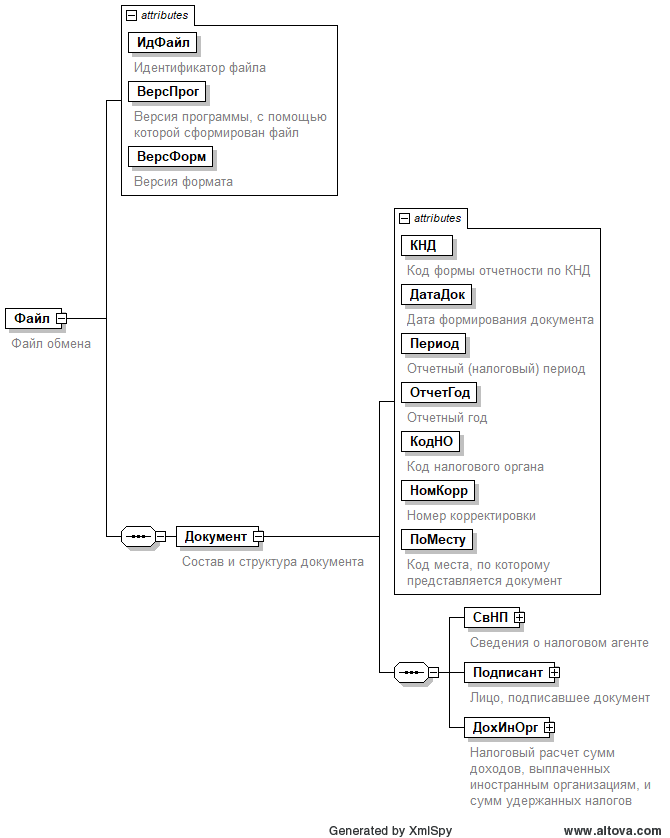 Рисунок 1. Диаграмма структуры файла обмена	Таблица 4.1Файл обмена (Файл)Таблица 4.2Состав и структура документа (Документ)Таблица 4.3Сведения о налоговом агенте (СвНП)Таблица 4.4Налоговый агент - организация (НПЮЛ)Таблица 4.5Сведения о реорганизованной (ликвидированной) организации (СвРеоргЮЛ)Таблица 4.6Налоговый агент - индивидуальный предприниматель (НПФЛ)Таблица 4.7Лицо, подписавшее документ (Подписант)Таблица 4.8Сведения о представителе налогового агента (СвПред)Таблица 4.9Налоговый расчет сумм доходов, выплаченных иностранным организациям, и сумм удержанных налогов (ДохИнОрг)Таблица 4.10Сумма налога на прибыль организаций, подлежащая уплате в бюджет по выплатам, произведенным в последнем квартале (месяце) отчетного (налогового) периода, по данным налогового агента (СумНалПУ)Таблица 4.11Сумма налога на прибыль организаций, подлежащая уплате в бюджет по выплатам, произведенным в последнем квартале (месяце) отчетного (налогового) периода, по данным налогового агента, по коду бюджетной классификации (СумНалПУКод)Таблица 4.12Сумма налога c выплаченных сумм доходов (НалВыплДох)Таблица 4.13Сумма исчисленного налога c выплаченных сумм доходов по видам доходов (НалВыплДохКод)Таблица 4.14Сумма исчисленного налога c начала налогового периода (НалНачПериод)Таблица 4.15Расчет сумм выплаченных доходов и удержанных налогов (РасчВыплДох)Таблица 4.16Сведения об иностранной организации - получателе дохода (СвИОПолучДох)Таблица 4.17Сведения о доходах и расчет суммы налога (ДохРасчНал)Таблица 4.18Сведения об организации, выпустившей ценную бумагу, цифровой финансовый актив (СвОргЦенБум)Таблица 4.19Сведения о лице, имеющем фактическое право на доход (СвЛицПравДох)Таблица 4.20Сообщение о налогообложении доходов (их части), направленное налоговым агентом в налоговый орган (СобщНалНО)Таблица 4.21Сведения о юридическом лице или иностранной структуре без образования юридического лица (СведЮЛ)Таблица 4.22Сведения о физическом лице (СведФЛ)Таблица 4.23Адрес места жительства (места пребывания) за пределами Российской Федерации (АдрМЖИн)Таблица 4.24Сведения о выплаченных иностранным организациям доходах, не подлежащих налогообложению (за исключением продажи товаров) (ВыплДохОпер)Таблица 4.25Сведения об иностранной организации - получателе дохода (СвИОПолучДох)Таблица 4.26Сведения о доходах (СвДоход)Таблица 4.27Сведения о выплаченных иностранным организациям доходах от продажи товаров, не подлежащих налогообложению (ВыплДохПрод)Таблица 4.28Документ, подтверждающий постоянное местонахождение (резидентство) в иностранном государстве (ДокПдтвМНТип)Таблица 4.29Сведения о документе, удостоверяющем личность (УдЛичнФЛСТип)Таблица 4.30Фамилия, имя, отчество (ФИОТип)Наименование элементаСокращенное наименование (код) элементаПризнак типа элементаФормат элементаПризнак обязательности элементаДополнительная информацияИдентификатор файлаИдФайлAT(1-255)ОУСодержит (повторяет) имя сформированного файла (без расширения)Версия программы, с помощью которой сформирован файлВерсПрогAT(1-40)ОВерсия форматаВерсФормAT(1-5)ОПринимает значение: 5.03  Состав и структура документаДокументСОСостав элемента представлен в таблице 4.2 Наименование элементаСокращенное наименование (код) элементаПризнак типа элементаФормат элементаПризнак обязательности элементаДополнительная информацияКод формы отчетности по КНДКНДAT(=7)ОКТиповой элемент <КНДТип>.Принимает значение: 1151056  Дата формирования документаДатаДокAT(=10)ОТиповой элемент <ДатаТип>.Дата в формате ДД.ММ.ГГГГОтчетный (налоговый) периодПериодAT(=2)ОКПринимает значение в соответствии с приложением № 1 к Порядку заполнения налогового расчета сумм доходов, выплаченных иностранным организациям, и сумм удержанных налогов (далее – Порядок заполнения):21 – первый квартал   |31 – полугодие   |33 – девять месяцев   |34 – год   |35 – один месяц   |36 – два месяца   |37 – три месяца   |38 – четыре месяца   |39 – пять месяцев   |40 – шесть месяцев   |41 – семь месяцев   |42 – восемь месяцев   |43 – девять месяцев   |44 – десять месяцев   |45 – одиннадцать месяцев   |46 – год   |50 – последний налоговый период при реорганизации (ликвидации) организацииОтчетный годОтчетГодAОТиповой элемент <xs:gYear>.Год в формате ГГГГКод налогового органаКодНОAT(=4)ОКТиповой элемент <СОНОТип> Номер корректировкиНомКоррAN(3)ОПринимает значение:0 – первичный документ,1, 2, 3 и так далее – уточненный документ. Для уточненного документа значение должно быть на 1 больше ранее принятого налоговым органом документаКод места, по которому представляется документПоМестуAT(=3)ОКПринимает значение в соответствии с приложением № 2 к Порядку заполнения: 120 – по месту жительства индивидуального предпринимателя   |213 – по месту учета в качестве крупнейшего налогоплательщика   |214 – по месту нахождения российской организации, не являющейся крупнейшим налогоплательщиком   |215 – по месту нахождения правопреемника, не являющегося крупнейшим налогоплательщиком   |216 – по месту учета правопреемника, являющегося крупнейшим налогоплательщиком   |245 – по месту осуществления деятельности иностранной организации через постоянное представительство   |331 – по месту осуществления деятельности иностранной организации через отделение иностранной организации   |332 – по месту осуществления деятельности иностранной организации через иную организацию   |333 – по месту осуществления деятельности иностранной организации через физическое лицо   |335 – по месту нахождения обособленного подразделения иностранной организации в Российской Федерации   |350 – по месту учета международной организации в Российской Федерации   |351 – по месту учета международной холдинговой компании в Российской ФедерацииСведения о налоговом агентеСвНПСОСостав элемента представлен в таблице 4.3 Лицо, подписавшее документПодписантСОСостав элемента представлен в таблице 4.7 Налоговый расчет сумм доходов, выплаченных иностранным организациям, и сумм удержанных налоговДохИнОргСОСостав элемента представлен в таблице 4.9 Наименование элементаСокращенное наименование (код) элементаПризнак типа элементаФормат элементаПризнак обязательности элементаДополнительная информацияНомер контактного телефонаТлфAT(1-20)ННалоговый агент – организация    |НПЮЛСОСостав элемента представлен в таблице 4.4 Налоговый агент – индивидуальный предпринимательНПФЛСОСостав элемента представлен в таблице 4.6 Наименование элементаСокращенное наименование (код) элементаПризнак типа элементаФормат элементаПризнак обязательности элементаДополнительная информацияПолное наименование организацииНаимОргAT(1-1000)ОИНН организацииИННЮЛAT(=10)ОТиповой элемент <ИННЮЛТип> КПП организацииКППAT(=9)ОТиповой элемент <КППТип> Сведения о реорганизованной (ликвидированной) организацииСвРеоргЮЛСНСостав элемента представлен в таблице 4.5 Наименование элементаСокращенное наименование (код) элементаПризнак типа элементаФормат элементаПризнак обязательности элементаДополнительная информацияКод формы реорганизации (ликвидация)ФормРеоргAT(=1)ОКПринимает значение в соответствии с приложением № 3 к Порядку заполнения: 0 – ликвидация   | 1 – преобразование   | 2 – слияние   | 3 – разделение   | 5 – присоединение   | 6 – разделение с одновременным присоединениемИНН организации ИННЮЛAT(=10)НУТиповой элемент <ИННЮЛТип>.Элемент обязателен при <ФормРеорг> = 1 | 2 | 3 | 5 | 6КПП организацииКППAT(=9)НУТиповой элемент <КППТип>.  Элемент обязателен при <ФормРеорг> = 1 | 2 | 3 | 5 | 6Наименование элементаСокращенное наименование (код) элементаПризнак типа элементаФормат элементаПризнак обязательности элементаДополнительная информацияИНН индивидуального предпринимателяИННФЛAT(=12)ОТиповой элемент <ИННФЛТип> Фамилия, имя, отчество (при наличии) индивидуального предпринимателяФИОСОТиповой элемент <ФИОТип>. Состав элемента представлен в таблице 4.30 Наименование элементаСокращенное наименование (код) элементаПризнак типа элементаФормат элементаПризнак обязательности элементаДополнительная информацияПризнак лица, подписавшего документПрПодпAT(=1)ОКПринимает значение:
1 – налоговый агент   |
2 – представитель налогового агентаФамилия, имя, отчествоФИОСНУТиповой элемент <ФИОТип>.Состав элемента представлен в таблице 4.30.Элемент обязателен при выполнении одного из условий:<ПрПодп> = 2   |<ПрПодп> = 1 и наличие <НПЮЛ>  Сведения о представителе налогового агентаСвПредСНУСостав элемента представлен в таблице 4.8.Элемент обязателен при <ПрПодп>=2 Наименование элементаСокращенное наименование (код) элементаПризнак типа элементаФормат элементаПризнак обязательности элементаДополнительная информацияНаименование и реквизиты документа, подтверждающего полномочия представителя налогового агентаНаимДокAT(1-120)ОДля доверенности, совершенной в форме электронного документа, указывается GUID доверенностиНаименование элементаСокращенное наименование (код) элементаПризнак типа элементаФормат элементаПризнак обязательности элементаДополнительная информацияСумма налога на прибыль организаций, подлежащая уплате в бюджет по выплатам, произведенным в последнем квартале (месяце) отчетного (налогового) периода, по данным налогового агентаСумНалПУСОСостав элемента представлен в таблице 4.10 Сумма налога c выплаченных сумм доходовНалВыплДохСОСостав элемента представлен в таблице 4.12 Расчет сумм выплаченных доходов и удержанных налоговРасчВыплДохСНМСостав элемента представлен в таблице 4.15 Сведения о выплаченных иностранным организациям доходах, не подлежащих налогообложению (за исключением продажи товаров)ВыплДохОперСНМСостав элемента представлен в таблице 4.24 Сведения о выплаченных иностранным организациям доходах от продажи товаров, не подлежащих налогообложениюВыплДохПродСНСостав элемента представлен в таблице 4.27 Наименование элементаСокращенное наименование (код) элементаПризнак типа элементаФормат элементаПризнак обязательности элементаДополнительная информацияКод по ОКТМООКТМОAT(=8) | T(=11)ОКТиповой элемент <ОКТМОТип>.Принимает значение в соответствии с Общероссийским классификатором территорий муниципальных образованийСумма налога на прибыль организаций, подлежащая уплате в бюджет по выплатам, произведенным в последнем квартале (месяце) отчетного (налогового) периода, по данным налогового агента, по коду бюджетной классификацииСумНалПУКодСОМСостав элемента представлен в таблице 4.11 Наименование элементаСокращенное наименование (код) элементаПризнак типа элементаФормат элементаПризнак обязательности элементаДополнительная информацияКод бюджетной классификацииКБКAT(=20)ОКТиповой элемент <КБКТип> Сумма налога по первому срокуНалПУ1СрокAN(15)ОСумма налога по второму срокуНалПУ2СрокAN(15)ОСумма налога по третьему срокуНалПУ3СрокAN(15)ОНаименование элементаСокращенное наименование (код) элементаПризнак типа элементаФормат элементаПризнак обязательности элементаДополнительная информацияСумма исчисленного налога c выплаченных сумм доходов по видам доходовНалВыплДохКодСОМСостав элемента представлен в таблице 4.13 Сумма исчисленного налога c начала налогового периодаНалНачПериодСОСостав элемента представлен в таблице 4.14 Наименование элементаСокращенное наименование (код) элементаПризнак типа элементаФормат элементаПризнак обязательности элементаДополнительная информацияКод доходаКодДохAT(=2)ОКПринимает значение в соответствии с приложением № 6 к Порядку заполненияСумма налога с начала налогового периодаСумНачПерAN(15)ОСумма налога с доходов, выплаченных в предыдущих отчетных периодахСумУплПредAN(15)ОСумма налога с доходов, выплаченных в последнем квартале (месяце) отчетного (налогового) периодаСумУплКвAN(15)ОНаименование элементаСокращенное наименование (код) элементаПризнак типа элементаФормат элементаПризнак обязательности элементаДополнительная информацияСумма налога с начала налогового периода - всегоСумНачПерAN(15)ОСумма налога с доходов, выплаченных в предыдущих отчетных периодах - всегоСумУплПредAN(15)ОСумма налога с доходов, выплаченных в последнем квартале (месяце) отчетного (налогового) периода - всегоСумУплКвAN(15)ОНаименование элементаСокращенное наименование (код) элементаПризнак типа элементаФормат элементаПризнак обязательности элементаДополнительная информацияУникальный номерНомерУникAN(12)ОСведения об иностранной организации - получателе доходаСвИОПолучДохСОСостав элемента представлен в таблице 4.16 Сведения о доходах и расчет суммы налогаДохРасчНалСОМСостав элемента представлен в таблице 4.17 Наименование элементаСокращенное наименование (код) элементаПризнак типа элементаФормат элементаПризнак обязательности элементаДополнительная информацияПризнак получателя доходаПрПолучДохAT(=1)ОКПринимает значение:1 – иностранный банк   |2 – иностранная организация, доходы которой облагаются в соответствии со статьей 310.1 Налогового кодекса Российской Федерации   |3 – иностранная организация - банк, доходы которого облагаются в соответствии со статьей 310.1 Налогового кодекса Российской Федерации   |4 – иные иностранные организацииПолное наименование (в русской транскрипции)НаимРусAT(1-1000)ОПолное наименование (в латинской транскрипции)НаимЛатAT(1-1000)НКод страны регистрации (инкорпорации)СтрРегAT(=3)ОКТиповой элемент <ОКСМТип>.Принимает значение в соответствии с Общероссийским классификатором стран мираАдрес в стране регистрации (инкорпорации)АдрИнОргAT(1-255)НКод налогоплательщика в стране регистрации (инкорпорации) / СВИФТ кодКодНПРегAT(1-80)ОДокумент, подтверждающий постоянное местонахождение (резидентство) в иностранном государстве получателя доходаДокПдтвМНСНТиповой элемент <ДокПдтвМНТип>. Состав элемента представлен в таблице 4.28 Наименование элементаСокращенное наименование (код) элементаПризнак типа элементаФормат элементаПризнак обязательности элементаДополнительная информацияПорядковый номер доходаНомерДохAN(12)ОПризнак наличия ведомости банковского контроляПрНаличВедAT(=1)ОКПринимает значение:0 – нет   |1 – даНомер ведомости банковского контроляНомерВедAT(=22)НПринимает значение в виде 
XXXXXXXX/XXXX/XXXX/X/X.Элемент обязателен при <ПрНаличВед> = 1Код доходаКодДохAT(=2)ОКПринимает значение в соответствии с приложением 
№ 6 к Порядку заполненияСимвол доходаСимвДохAT(=5)НКПринимает значение пятизначного символа дохода в соответствии с положениями аналитического учета доходов и расходов Плана счетов бухгалтерского учета для кредитных организаций, утвержденного положением Банка России от 24.11.2022 № 809-П (зарегистрировано Министерством юстиции Российской Федерации 29.12.2022, регистрационный № 71867) с изменением, внесенным Указанием Банка России от 23.03.2023 № 6380-У (зарегистрировано Министерством юстиции Российской Федерации 24.04.2023, регистрационный № 73130) (далее – План счетов бухгалтерского учета для кредитных организаций)Элемент обязателен при <ПрПолучДох> = 1 | 3 (из таблицы 4.16)Сумма дохода в валюте выплатыСумДохДоНалAN(19.4)ОКод валюты выплаты доходаВалютаAT(=3)ОКТиповой элемент <ОКВТип>.  Принимает значение в соответствии с Общероссийским классификатором валютДата выплаты доходаДатаВыплДохAT(=10)ОТиповой элемент <ДатаТип>.Дата в формате ДД.ММ.ГГГГСтавка налогаСтавкаНалAN(4.2)ОДата исчисления (удержания) налогаДатаИсчислНАAT(=10)НТиповой элемент <ДатаТип>.Дата в формате ДД.ММ.ГГГГСумма налога, удержанная у источника выплаты дохода между датами исполнения первой и второй частей РЕПОСумНалРЕПОAN(19.4)НСумма налога в валюте выплаты доходаСумНалогВалAN(19.4)НСрок уплаты налога в бюджетСрокУплБюджAT(=10)НТиповой элемент <ДатаТип>.Дата в формате ДД.ММ.ГГГГОфициальный курс рубля на дату выплаты доходаКурсВыплДохAN(10.4)НСумма доходаСумДохДоНалРAN(15)НСумма налогаСумНалогРAN(15)НКод фактического права на доходКодПравДохAT(=2)ОКПринимает значение в соответствии сприложением № 5 к Порядку заполненияОснование применения пониженной ставки налога или освобождения от исчисления и удержания налогаОснПонСтавAT(1-1000)НСведения об организации, выпустившей ценную бумагу, цифровой финансовый активСвОргЦенБумСНСостав элемента представлен в таблице 4.18 Сведения о лице, имеющем фактическое право на доходСвЛицПравДохСНМСостав элемента представлен в таблице 4.19 Наименование элементаСокращенное наименование (код) элементаПризнак типа элементаФормат элементаПризнак обязательности элементаДополнительная информацияНаименование организацииНаимОргAT(1-1000)ОИНН организацииИННЮЛAT(=10)ОТиповой элемент <ИННЮЛТип> Регистрационный номер ценной бумаги / номер решения о выпуске цифрового финансового активаРегНомЦенБумAT(1-30)ННаименование элементаСокращенное наименование (код) элементаПризнак типа элементаФормат элементаПризнак обязательности элементаДополнительная информацияКод признака лицаКодПрЛицAT(=1)ОКПринимает значение: 1 – юридическое лицо - резидент Российской Федерации   |2 – физическое лицо - резидент Российской Федерации   |3 – юридическое лицо - нерезидент Российской Федерации   |4 – физическое лицо - нерезидент Российской Федерации   |5 – иностранная структура без образования юридического лицаСообщение о налогообложении доходов (их части), направленное налоговым агентом в налоговый органСобщНалНОСНСостав элемента представлен в таблице 4.20 Документ, подтверждающий постоянное местонахождение (резидентство) в иностранном государствеДокПдтвМНСНТиповой элемент <ДокПдтвМНТип>. Состав элемента представлен в таблице 4.28 Сведения о юридическом лице или иностранной структуре без образования юридического лица   |СведЮЛСНУСостав элемента представлен в таблице 4.21.Элемент является обязательным при отсутствии элементов <СобщНалНО> и <СведФЛ>.Применяется только при <КодПрЛиц> = 1 | 3 | 5Сведения о физическом лицеСведФЛСНУСостав элемента представлен в таблице 4.22.Элемент является обязательным при отсутствии элементов <СобщНалНО> и <СведЮЛ>.Применяется только при <КодПрЛиц> = 2 | 4Наименование элементаСокращенное наименование (код) элементаПризнак типа элементаФормат элементаПризнак обязательности элементаДополнительная информацияДата сообщения ДатаСобщAT(=10)ОТиповой элемент <ДатаТип>.Дата в формате ДД.ММ.ГГГГНомер сообщения НомСобщAT(1-15)ОНаименование элементаСокращенное наименование (код) элементаПризнак типа элементаФормат элементаПризнак обязательности элементаДополнительная информацияНаименование НаимОргAT(1-1000)ОКод страны регистрации (инкорпорации)СтрРегAT(=3)ОКТиповой элемент <ОКСМТип>.Принимает значение в соответствии с Общероссийским классификатором стран мираИНН организацииИННЮЛAT(=10)НТиповой элемент <ИННЮЛТип> КПП организацииКППAT(=9)НТиповой элемент <КППТип> Код налогоплательщика в стране регистрации (инкорпорации) / СВИФТ кодКодНПРегAT(1-80)НАдрес в стране регистрации (инкорпорации)АдрОргЗаРФAT(1-255)ННомер контактного телефонаТлфAT(1-20)ННаименование элементаСокращенное наименование (код) элементаПризнак типа элементаФормат элементаПризнак обязательности элементаДополнительная информацияПолПолAT(=1)ОКПринимает значение:
1 – мужской   |
2 – женскийДата рожденияДатаРождAT(=10)ОТиповой элемент <ДатаТип>.Дата в формате ДД.ММ.ГГГГГражданство (код страны)ГраждAT(=3)ОКТиповой элемент <ОКСМТип>.  Принимает значение в соответствии с Общероссийским классификатором стран мираМесто рожденияМестоРождAT(1-255)ОКод налогоплательщика за пределами Российской ФедерацииКодНПИнAT(1-80)НИННИННФЛAT(=12)НТиповой элемент <ИННФЛТип> Номер контактного телефонаТлфAT(1-20)НФамилия, имя, отчество физического лицаФИОСОТиповой элемент <ФИОТип>. Состав элемента представлен в таблице 4.30 Сведения о документе, удостоверяющем личностьУдЛичнФЛСОТиповой элемент <УдЛичнФЛСТип>. Состав элемента представлен в таблице 4.29 Адрес места жительства (места пребывания) за пределами Российской ФедерацииАдрМЖИнСНСостав элемента представлен в таблице 4.23 Наименование элементаСокращенное наименование (код) элементаПризнак типа элементаФормат элементаПризнак обязательности элементаДополнительная информацияКод страныОКСМAT(=3)ОКТиповой элемент <ОКСМТип>.Принимает значение в соответствии с Общероссийским классификатором стран мираАдресАдрИнAT(1-255)ОНаименование элементаСокращенное наименование (код) элементаПризнак типа элементаФормат элементаПризнак обязательности элементаДополнительная информацияУникальный номерНомерУникAN(12)ОСведения об иностранной организации - получателе доходаСвИОПолучДохСОСостав элемента представлен в таблице 4.25 Сведения о доходахСвДоходСОМСостав элемента представлен в таблице 4.26 Наименование элементаСокращенное наименование (код) элементаПризнак типа элементаФормат элементаПризнак обязательности элементаДополнительная информацияПолное наименование (в русской транскрипции)НаимРусAT(1-1000)ОПолное наименование (в латинской транскрипции)НаимЛатAT(1-1000)НКод страны регистрации (инкорпорации)СтрРегAT(=3)ОКТиповой элемент <ОКСМТип>.Принимает значение в соответствии с Общероссийским классификатором стран мираАдрес в стране регистрации (инкорпорации)АдрИнОргAT(1-255)НКод налогоплательщика в стране регистрации (инкорпорации) / СВИФТ кодКодНПРегAT(1-80)ОНаименование элементаСокращенное наименование (код) элементаПризнак типа элементаФормат элементаПризнак обязательности элементаДополнительная информацияПорядковый номер доходаНомерДохAN(12)ОПризнак наличия ведомости банковского контроляПрНаличВедAT(=1)ОКПринимает значение:0 – нет   |1 – даНомер ведомости банковского контроляНомерВедAT(=22)НПринимает значение в виде 
XXXXXXXX/XXXX/XXXX/X/X.Элемент обязателен при <ПрНаличВед> = 1Код доходаКодДохAT(=2)ОКПринимает значение в соответствии сприложением № 6 к Порядку заполненияСимвол доходаСимвДохAT(=5)НКПринимает значение пятизначного символа дохода в соответствии с положениями аналитического учета доходов и расходов Плана счетов бухгалтерского учета для кредитных организацийСумма дохода в валюте выплатыСумДохAN(19.4)ОКод валюты выплаты доходаВалютаAT(=3)ОКТиповой элемент <ОКВТип>.Принимает значение в соответствии с Общероссийским классификатором валютДата выплаты доходаДатаВыплДохAT(=10)ОТиповой элемент <ДатаТип>.Дата в формате ДД.ММ.ГГГГОфициальный курс рубля на дату выплаты доходаКурсВыплДохAN(10.4)НСумма доходаСумДохРAN(15)НОснование освобождения от исчисления и удержания налогаОснОсвНалAT(=1)ОКПринимает значение:1 – пункт 2 статьи 309 Налогового кодекса Российской Федерации   |2 – пункт 2.3 статьи 309 Налогового кодекса Российской Федерации   |3 – иное основаниеИное основание освобождения от исчисления и удержания налогаИноеОснAT(1-1000)НЭлемент обязателен при <ОснОсвНал> = 3Наименование элементаСокращенное наименование (код) элементаПризнак типа элементаФормат элементаПризнак обязательности элементаДополнительная информацияКод доходаКодДохAT(=2)ОКПринимает значение в соответствии приложением 
№ 6 к Порядку заполненияСумма выплаченных доходов за квартал (месяц) отчетного (налогового) периода по данным налогового агентаСумУплНеПерAN(15)ОНаименование элементаСокращенное наименование (код) элементаПризнак типа элементаФормат элементаПризнак обязательности элементаДополнительная информацияДата документаДатаДокAT(=10)ОТиповой элемент <ДатаТип>.Дата в формате ДД.ММ.ГГГГНомер документаНомДокAT(1-60)ОКод страныОКСМAT(=3)ОКТиповой элемент <ОКСМТип>.Принимает значение в соответствии с Общероссийским классификатором стран мираНаименование элементаСокращенное наименование (код) элементаПризнак типа элементаФормат элементаПризнак обязательности элементаДополнительная информацияКод вида документа, удостоверяющего личностьКодВидДокAT(=2)ОКТиповой элемент <СПДУЛТип>.Принимает значение в соответствии с приложением № 7 к Порядку заполненияСерия и номер документа, удостоверяющего личностьСерНомДокAT(1-25)ОДата выдачи документа, удостоверяющего личностьДатаДокAT(=10)ОТиповой элемент <ДатаТип>.Дата в формате ДД.ММ.ГГГГНаименование элементаСокращенное наименование (код) элементаПризнак типа элементаФормат элементаПризнак обязательности элементаДополнительная информацияФамилияФамилияAT(1-60)ОИмяИмяAT(1-60)ООтчествоОтчествоAT(1-60)Н